           Morning or afternoon tea me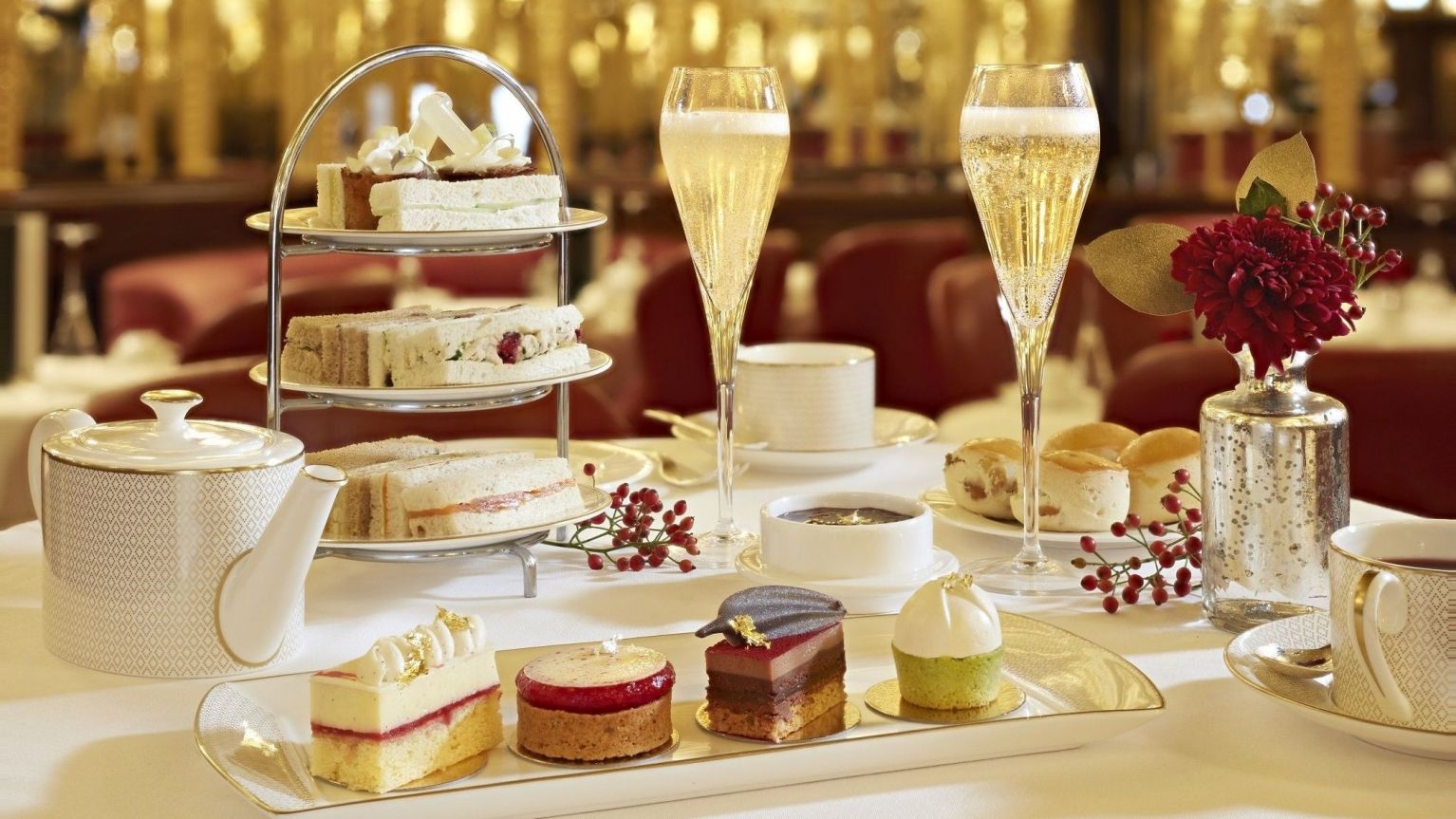          SWEET SELECTION $25.00 (CHOOSE FOUR OPTIONS) GF = Gluten Free V = Vegetarian v = veganGreek mille feuille with chocolate topping VFreshly baked scone with strawberry jam and whipped cream VFresh baked French vanilla and coconut cupcakes VTropical fruit kabab sticks V GF vLemon cheesecake Mousse cups Old fashioned rice pudding V GF v options are available       Peanut butter chocolate brownies V                                  Homemade acai berry bowl V GF vYoghurt pots (sweet yoghurt topped with toasted gluten free muesli and fresh berries) V GFMinimum of 50 people apply.Customized delivery and staff options available upon request.Linen, napkins, crockery, side plates and glassware are included.100% Orange Juice, Iced Water, Tea and CoffeeBoth Hot and Cold Selection $39.00                                          Savory Selection               MORNING TEA OR LUNCH OR AFTERNOON TEA $25.00                                         (CHOOSE FOUR OPTIONS)Fresh mini Mediterranean quiche (Gluten free option are available)Chicken schnitzel sandwich with lettuce swiss cheese and pesto sauceAvocado tuna salad entertainer rolls Deli style club sandwichesHouse made Cocktail Sausage RollRustic beef and burgundy pie Spinach puff pastry rolls with ricotta and feta  Oriental platter V GFSmoked champagne ham & vintage cheddar croissant Smoked champagne ham & Customized delivery and staff options available upon request.Linen, napkins, crockery, side plates and glassware are included.       Both Hot and Cold Selection $39.00 Minimum of 50 people apply                                    Beverages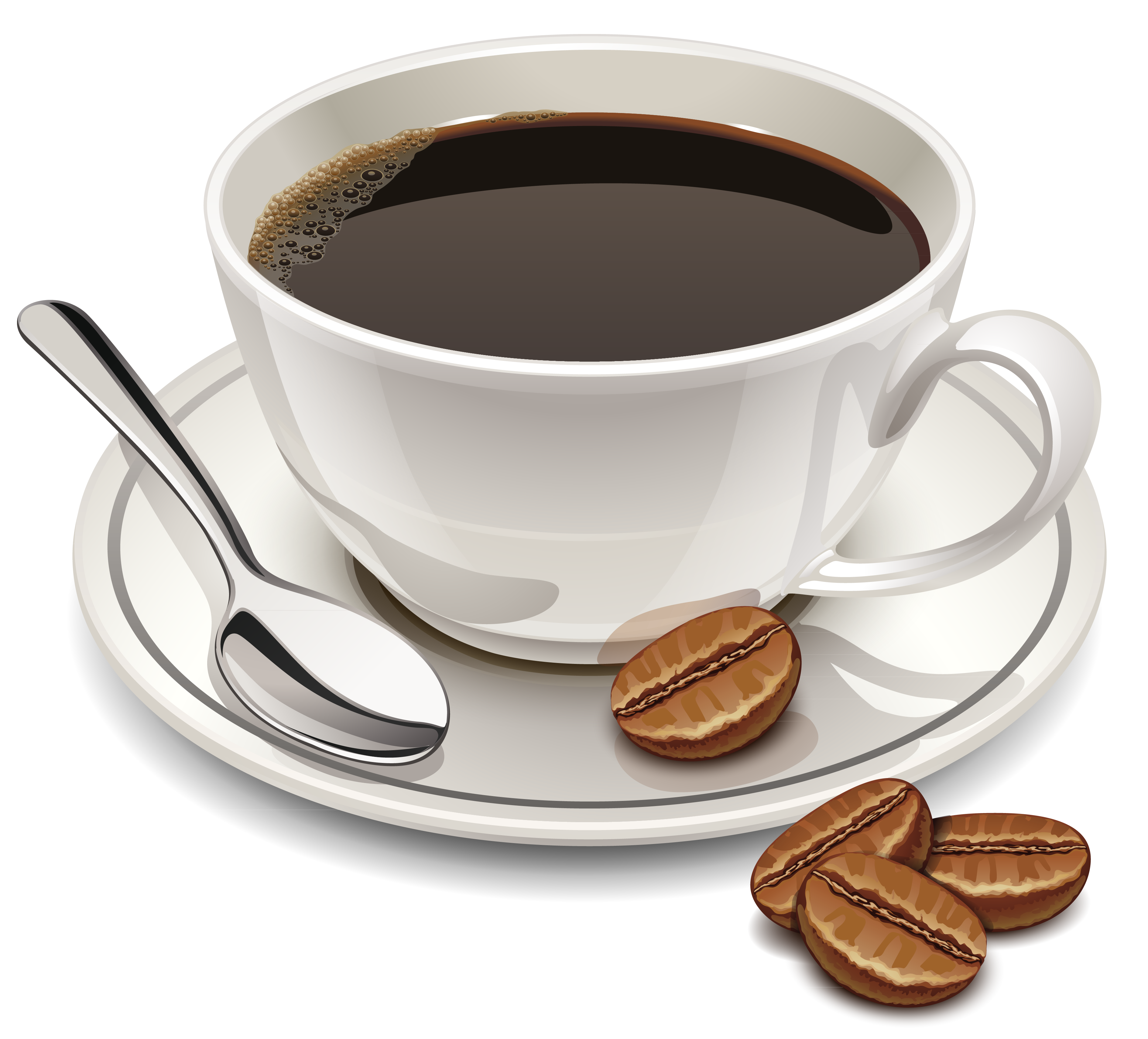 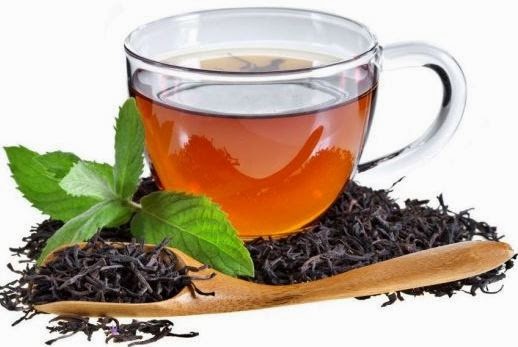                                       100% Orange Juice, Iced Water, Tea and Coffee